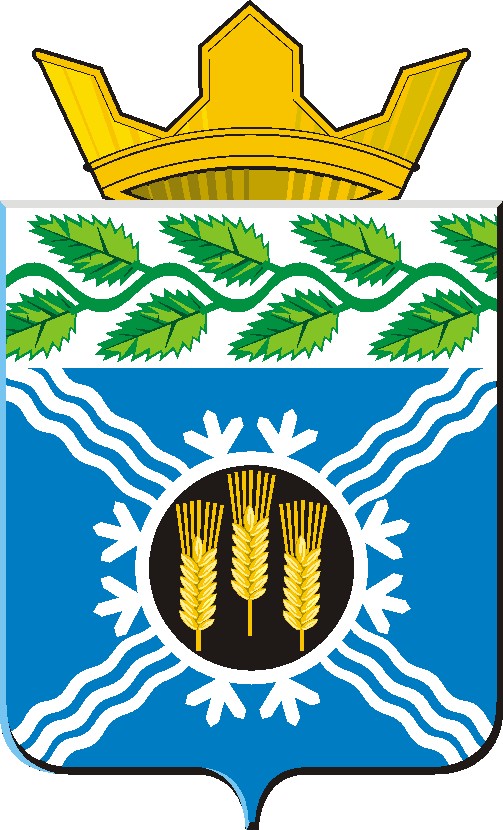 АДМИНИСТРАЦИЯ КРАПИВИНСКОГО МУНИЦИПАЛЬНОГО РАЙОНАПОСТАНОВЛЕНИЕот «____»_______________г. №_________пгт. Крапивинский	О внесении изменений в постановление администрации Крапивинского муниципального района от 11.11.2013г. № 1636 «Об утверждении муниципальной программы «Развитие здравоохранения Крапивинского муниципального района» на 2014 – 2018 годы»	1. Внести в постановление администрации Крапивинского муниципального района от 11.11.2013г. № 1636 «Об утверждении муниципальной программы «Развитие здравоохранения Крапивинского муниципального района» на 2014 – 2018 годы» (в редакции постановлений от 13.11.2014г. №1613, от 20.10.2015г. №1095, от 30.12.2015г. № 1354, от 07.06.2016г. №353) следующие изменения: 1.1. В заголовке и пункте 1 цифры «2014 – 2018 годы» заменить цифрами «2014 – 2016».1.2. Муниципальную программу «Развитие здравоохранения Крапивинского муниципального района» на 2014 – 2018 годы (далее – муниципальная программа), утвержденную постановлением, изложить в новой редакции согласно приложению к настоящему постановлению. 2. Обеспечить размещение настоящего постановления на официальном сайте администрации Крапивинского муниципального района в информационно – телекоммуникационной сети «Интернет».3. Контроль за исполнением настоящего постановления возложить на заместителя главы Крапивинского муниципального района З.В. Остапенко.4. Настоящее постановление вступает в силу со дня подписания.ГлаваКрапивинского муниципального района                                     Т.Х. БиккуловИсп. В.В.Ермолаев     тел.(838446) 25-100Приложениек постановлению администрацииКрапивинского муниципального районаот «_____»___________ №_____Муниципальная программа «Развитие здравоохранения Крапивинского муниципального района» на 2014 – 2016 годыПАСПОРТмуниципальной программы«Развитие здравоохранения Крапивинского муниципального района»на 2014 – 2016 годы1. Характеристика текущего состояния в Крапивинском муниципальном районе сферы деятельности, для решения задач которой разработана муниципальная программа, с указанием основных показателей и формулировкой основных проблемСтруктура муниципального бюджетного учреждения здравоохранения «Крапивинская центральная районная больница» представлена:стационар – 83 койки;поликлиники, входящие в состав больничной организации – 2 (Зеленогорская и Крапивинская поликлиники);дневной стационар – 33 койки;общие врачебные практики, входящие в состав больничной организации – 1 (Тараданово);врачебные амбулатории с кабинетом врача общей врачебной практики – 4 (Шевели, Барачаты, Борисово, Каменка)фельдшерско-акушерские пункты - 18.Организованы 5 "домовых хозяйств" первичной помощи в населенных пунктах с малой численностью населения (менее 100 человек).В 2011 - 2012 годах значительно улучшилась материально-техническая база учреждения.В рамках программы модернизации 2011 – 2012гг. проведены капитальные ремонты в 2 поликлиниках, 1 врачебной амбулатории, 10 ФАПах, родильном отделении стационара, налажена централизованная подача кислорода в здание стационара.  На эти цели направлено 34,9 процентов средств, выделенных на модернизацию. По программе модернизации приобретен 1 передвижной ФАП, его стоимость 3 млн. рублей. Комплекс оборудован аппаратами УЗИ, ЭКГ, диагностическими наборами для отоларинголога, офтальмолога; гинекологическим креслом, детскими и взрослыми весами. Передвижной ФАП оснащен собственной электростанцией, обогревателем, кондиционером.  Также приобретено 2 автомобиля класса В, аппарат ИВЛ, анализатор КЩС, маммограф, мобильный видеоэндоскопический комплекс, 2 электрокардиографа, датчик к ультразвуковому сканеру. Всего на приобретение медицинского оборудования израсходовано 19,3 процентов средств, выделенных на модернизацию.Также по программе модернизация была доставлена и установлена новая компьютерная техника на сумму свыше 4 млн. рублей (7,2%).Для замены аварийных и ветхих ФАП приобретено 2 модульных ФАП: Перехляйский и Банновский.В рамках региональной адресной программы "Формирование здорового образа жизни населения и комплексная профилактика неинфекционных заболеваний в Кемеровской области" на 2013 - 2017 годы в 2015 году проведена диспансеризация населения определенных возрастных групп, в количестве 2 100 человек сельских жителей (100 процентов от числа подлежащих).В медицинской организации организовано 2 кабинета неотложной медицинской помощи, работающие во взаимодействии с диспетчерской службой скорой медицинской помощи Крапивинской территории.Постоянно совершенствуются выездные формы работы. В 2015 году областными специалистами на выездах оказана консультативная помощь 3 925 сельским жителям. В районе наблюдается дефицит медицинских кадров. За 2015 год  на работу принято 8 врачей, обеспеченность медицинской организации врачами составила 22,8 на 10,0 тыс. населения (54 человека). Три молодых специалиста – врачи получили единовременную выплату по программе «Земский доктор» в размере 1 млн. руб. В 2015 году принято 16 средних медицинских работников, обеспеченность средним медицинским персоналом – 70,2 на 10,0 тыс. населения (166 человека).Привлечению и закреплению медицинских кадров в медицинских организациях будет способствовать поэтапное повышение их заработной платы. Уже в 2015 году соотношение средней заработной платы медицинских работников и средней заработной платы в Кемеровской области составила: у врачей – 138% (38 089 руб.)  при плане 134,7%; у среднего медицинского персонала – 78,6% (21 705 руб.) при плане 74,7%; младшего медицинского персонала – 52,1%  (14 403 руб.) при плане 51,7%.В 2016 году соотношение средней заработной платы медицинских работников и средней заработной платы по области достигнет целевого значения – 159,6 процентов у врачей; 86,3 процентов - у среднего;  70,5 процентов – у младшего медицинского персонала.	Для улучшения оказания медицинской помощи пострадавшим в ДТП в отделение СМП приобретен новый дефибриллятор ДКИ на сумму 73 352,56 руб. в 2014 году, а также иммобилизационные матрацы для перевозки больных с политравмой. Соблюдается принцип «золотого часа» при оказании скорой помощи пострадавшим в ДТП, уменьшение времени доезда до больного до 20 минут, не менее чем в 79% случаев.Показатель рождаемости в 2015г. составил 13,1 на 1000 населения. Показатель смертности составил 16,5, таким образом, в районе наблюдается естественная убыль населения  3,4 на 1000 - или 84 человека.  Показатель младенческой смертности  за 2015 год – 6,5 на 1000 родившихся живыми. Абсолютное число умерших – 2 чел. В 2015 году случаев материнской смертности в районе не зарегистрировано.Для снижения младенческой и материнской смертности в районе проводятся следующие мероприятия:100% охват беременных женщин перинатальным скринингомПроведение мероприятий по предупреждению беременности у женщин из групп социального рискаСвоевременная транспортировка беременных с угрозой преждевременных родов в перинатальный центр г. Кемерово100% диспансеризация детей первого года жизни100% проведение для всех новорожденных неонатального и аудиологического скрининга100% выполнение плана по диспансеризации декретированных группУсиление первичного звена. Заболеваемость туберкулезом в 2015 г. в группе взрослого населения увеличилась на 12,0%. Рост заболеваемости связан с увеличением ФЛГ – осмотров на 6,1% и составил  84,3%.Для снижения заболеваемости туберкулезом проводятся:мероприятия по санитарно- гигиеническому воспитанию среди населения через средства массовой информации.Достижение охвата госпитализацией бактериовыделителей в 100% случаев.Проведение семинаров, конференций с врачами общей лечебной сети ЦРБ по раннему выявлению туберкулеза.Повышение охвата неорганизованного населения флюорографическими осмотрами.     Уровень заболеваемости ВИЧ-инфекцией  вырос  на 26,3%. Первичная заболеваемость по ВИЧ выросла на 29,1% по сравнению с 2014г. Смертность от ВИЧ составила 12,5% на 100 тыс. населения Обследования по показаниям (скрининг) вырос на 14%.     За 2015г. общее количество льготных категорий граждан в районе составило 4 112 человек, пользуются льготой – 1 138 человек     Затрачено средств на лекарственное обеспечение:     Из областного бюджета  - 1 088 тыс. руб.      Из федерального бюджета – 3 475,5 тыс. руб.Общее количество выписанных рецептов составило 10 714.Благодаря расширению лицензии на медицинскую деятельность за последние 2 года ЦРБ смогла обеспечить выполнение плана диспансеризации собственными силами. По итогам 2015 года отмечается выполнение плана практически по всем показателям: в частности, диспансеризация отдельных групп взрослого населения  выполнена на 95,5%, несовершеннолетних – 99,0%, а детей-сирот  - 101,0%.Для улучшения доступности в ЦРБ проводятся следующие мероприятия: - организована запись к специалистам поликлиник по телефонам, через Интернет-портал, сайт ЦРБ и инфоматы.  - установлено программное обеспечение приёма вызовов ОСМП.  - функционирует единая служба приема сельских вызывов; - во всех подразделениях ЦРБ размещены информационные стенды об условиях оказания медицинской помощи, - введение системы видеонаблюдения в лечебном учреждении привело к отсутствию жалоб на грубость и непрофессионализм врачей, укреплению     внутреннего порядка в ЦРБ, как со стороны обслуживающего персонала и медицинских работников, так и граждан находившихся в лечебном учреждении. 2. Описание целей и задач муниципальной программыЦелями муниципальной программы являются:1. Совершенствование системы охраны здоровья граждан в целях профилактики заболеваний, сохранения и укрепления физического и психического развития каждого человека, поддержания его долголетней активной жизни, предоставления ему доступной и качественной медицинской помощи.2. Повышение социальной защищенности населения.Задачи муниципальной программы:1. Обеспечение приоритета профилактики в сфере охраны здоровья, развития первичной медико-санитарной помощи. Реализация дифференцированного подхода к профилактическим осмотрам и диспансеризации населения, в том числе детей. 2. Обеспечение мер социальной поддержки отдельных категорий населения.3. Перечень подпрограмм муниципальной программы с кратким описанием подпрограмм, основных мероприятий, и мероприятий муниципальной программыРесурсное обеспечение реализации муниципальной программыСведения о планируемых значениях целевых показателей (индикаторов) муниципальной программы (по годам реализации муниципальной программы)6. Методика оценки эффективности муниципальной программы Оценка эффективности муниципальной программы представляет собой механизм контроля за выполнением мероприятий муниципальной программы в зависимости от степени достижения задач, определенных муниципальной программой, в целях оптимальной концентрации средств на выполнение поставленных задач.Для оценки эффективности муниципальной программы используются целевые показатели (индикаторы) муниципальной программы.Методика оценки эффективности муниципальной программы учитывает необходимость проведения оценок по следующим критериям:а) эффективность использования средств областного бюджета, направленных на реализацию муниципальной программы;б) динамика достижения значений целевых показателей (индикаторов).Оценка эффективности производится ежегодно за отчетный год на основании годовых сведений, представленных исполнителями муниципальной программы.Показатель достижения плановых значений целевых показателей (индикаторов) в целом по муниципальной программе определяется по формуле:ЦП – показатель достижения плановых значений целевых показателей (индикаторов) в целом по муниципальной программе;К– количество целевых показателей (индикаторов) муниципальной программы;Ф – фактическое значение целевого показателя (индикатора) решения задач муниципальной программы за отчетный год;П – планируемое значение достижения целевого показателя (индикатора) решения задач муниципальной программы за отчетный год.В случае когда уменьшение значения целевого показателя (индикатора) является положительной динамикой, показатели Ф и П в формуле меняются местами (например, П1 / Ф1 + П2 / Ф2 + ...).Расчет степени соответствия фактических объемов финансирования из бюджета области (БО) на реализацию муниципальной программы запланированному уровню производится по следующей формуле:О – фактический объем финансирования из средств областного бюджета по муниципальной программе за отчетный год;Л – лимит бюджетных обязательств на реализацию муниципальной программы за отчетный год.Оценка эффективности использования средств областного бюджета (ОЭ) за отчетный год рассчитывается по формуле:ЦП – показатель достижения плановых значений целевых показателей (индикаторов) в целом по муниципальной программе;БО – показатель степени соответствия фактических объемов финансирования из средств областного бюджета на реализацию муниципальной программы запланированному уровню.Оценка эффективности будет тем выше, чем выше уровень достижения плановых значений целевых показателей (индикаторов) и меньше уровень использования бюджетных средств.В целях оценки эффективности муниципальной программы устанавливаются следующие критерии:если ОЭ больше 100%, то муниципальная программа оценивается как высокоэффективная;если ОЭ составляет 75-100%, то муниципальная программа оценивается как эффективная;если ОЭ составляет 60-74%, то уровень эффективности муниципальной программы оценивается как удовлетворительный;если ОЭ меньше 60%, то муниципальная программа оценивается как неэффективная.Наименование муниципальной программыМуниципальная программа «Развитие здравоохранения Крапивинского муниципального района» на 2014 – 2016 годы (далее – муниципальная программа)Директор муниципальной программыЗаместитель главы Крапивинского муниципального района З.В.ОстапенкоОтветственный исполнитель (координатор) муниципальной программыМБУЗ «Крапивинская ЦРБ»Исполнители муниципальной программыМБУЗ «Крапивинская ЦРБ»Цели муниципальной программыСовершенствование системы охраны здоровья граждан в целях профилактики заболеваний, сохранения и укрепления физического и психического развития каждого человека, поддержания его долголетней активной жизни, предоставления ему доступной и качественной медицинской помощи.Повышение социальной защищенности населения.Задачи муниципальной программыОбеспечение приоритета профилактики в сфере охраны здоровья, развития первичной медико-санитарной помощи. Реализация дифференцированного подхода к профилактическим осмотрам и диспансеризации населения, в том числе детей. Обеспечение мер социальной поддержки отдельных категорий населения.Срок реализации муниципальной программы2014  – 2016 годыОбъемы и источники финансирования муниципальной программы в целом и с разбивкой по годам ее реализацииОбъем средств на реализацию муниципальной программы  - 51 038,4 тыс. рублей, в том числе по годам:2014 год – 13 923,0 тыс. рублей2015 год – 18 613,0 тыс. рублей2016 год – 18 502,4 тыс. рублейиз них:- средства федерального бюджета – 41,4 тыс. руб., в том числе по годам:2014 год – 41,4 тыс. руб.- средства областного бюджета – 24 561,1 тыс. рублей, в том числе по годам:2014 год –  8 135,7 тыс. рублей2015 год –  8 318,0 тыс. рублей2016 год –  8 107,4 тыс. рублей- средства местного бюджета – 136,0 тыс. рублей, в том числе по годам:2014 год – 12,0 тыс. рублей2015 год – 12,0 тыс. рублей2016 год – 112,0 тыс. рублей- средства юридических и физических лиц – 26 299,9 тыс. рублей, в том числе по годам:2014 год –  5 733,9 тыс. рублей2015 год –  10 283,0 тыс. рублей2016 год –  10 283,0 тыс. рублейОжидаемые конечные результаты реализации муниципальной программы К 2016 году планируется достижение следующих значений целевых показателей (индикаторов):1. соотношение средней заработной платы врачей и иных работников медицинских организаций, имеющих высшее медицинское (фармацевтическое) или иное высшее профессиональное образование, предоставляющих медицинские услуги (обеспечивающих предоставление медицинских услуг), и средней заработной платы в Кемеровской области – 159,6%;2. смертность от всех причин на 1000 населения – 13,8;3. материнская смертность на 100 тыс. родившихся живыми – 0;4. смертность детей в возрасте 0-17 лет на 100 тыс. населения соответствующего возраста – 110.Наименование подпрограммы, основного мероприятия, мероприятияКраткое описание подпрограммы, основного мероприятия, мероприятияНаименование целевого показателя (индикатора)Порядок определения (формула)1234Муниципальная программа «Развитие здравоохранения Крапивинского муниципального района» на 2014 – 2016 годыМуниципальная программа «Развитие здравоохранения Крапивинского муниципального района» на 2014 – 2016 годыМуниципальная программа «Развитие здравоохранения Крапивинского муниципального района» на 2014 – 2016 годыМуниципальная программа «Развитие здравоохранения Крапивинского муниципального района» на 2014 – 2016 годы1. Цель: Совершенствование системы охраны здоровья граждан в целях профилактики заболеваний, сохранения и укрепления физического и психического развития каждого человека, поддержания его долголетней активной жизни, предоставления ему доступной и качественной медицинской помощи. 1. Цель: Совершенствование системы охраны здоровья граждан в целях профилактики заболеваний, сохранения и укрепления физического и психического развития каждого человека, поддержания его долголетней активной жизни, предоставления ему доступной и качественной медицинской помощи. 1. Цель: Совершенствование системы охраны здоровья граждан в целях профилактики заболеваний, сохранения и укрепления физического и психического развития каждого человека, поддержания его долголетней активной жизни, предоставления ему доступной и качественной медицинской помощи. 1. Цель: Совершенствование системы охраны здоровья граждан в целях профилактики заболеваний, сохранения и укрепления физического и психического развития каждого человека, поддержания его долголетней активной жизни, предоставления ему доступной и качественной медицинской помощи. 1. Задача: Обеспечение приоритета профилактики в сфере охраны здоровья, развития первичной медико-санитарной помощи. Реализация дифференцированного подхода к профилактическим осмотрам и диспансеризации населения, в том числе детей. 1. Задача: Обеспечение приоритета профилактики в сфере охраны здоровья, развития первичной медико-санитарной помощи. Реализация дифференцированного подхода к профилактическим осмотрам и диспансеризации населения, в том числе детей. 1. Задача: Обеспечение приоритета профилактики в сфере охраны здоровья, развития первичной медико-санитарной помощи. Реализация дифференцированного подхода к профилактическим осмотрам и диспансеризации населения, в том числе детей. 1. Задача: Обеспечение приоритета профилактики в сфере охраны здоровья, развития первичной медико-санитарной помощи. Реализация дифференцированного подхода к профилактическим осмотрам и диспансеризации населения, в том числе детей. 1. Мероприятие:Обеспечение деятельности муниципального учреждения здравоохраненияФинансовое обеспечение деятельности выполнения муниципального заданияВыполнение муниципального задания, процентовФактическое выполнение муниципального задания х 100 / запланированное выполнение муниципального задания1. Мероприятие:Обеспечение деятельности муниципального учреждения здравоохраненияФинансовое обеспечение деятельности выполнения муниципального заданияСредняя заработная плата врачей, руб.Фонд начисленной заработной  платы врачей и иных работников медицинских организаций, имеющих высшее медицинское или иное высшее профессиональное образование / количество врачей / 121. Мероприятие:Обеспечение деятельности муниципального учреждения здравоохраненияФинансовое обеспечение деятельности выполнения муниципального заданияСредняя заработная плата среднего медицинского персонала, руб.Фонд заработной платы среднего медицинского образование / количество среднего медицинского персонала / 121. Мероприятие:Обеспечение деятельности муниципального учреждения здравоохраненияФинансовое обеспечение деятельности выполнения муниципального заданияСредняя заработная плата младшего медицинского персонала, руб.Фонд заработной платы младшего медицинского образование / количество младшего медицинского персонала / 122. Мероприятие:Обеспечение льготными лекарственными средствами и медицинскими изделиями отдельных групп граждан по категориям заболеванийОбеспечение льготными лекарственными средствами и медицинскими изделиями отдельных групп граждан, в соответствии с законодательствомУдовлетворение спроса отдельных категорий граждан на необходимые лекарственные препараты и медицинские изделия, а также специализированные продукты лечебного питания, %Число граждан, получивших необходимые лекарственные препараты х 100 / число нуждающихся в необходимых лекарственных препаратах 2. Мероприятие:Обеспечение льготными лекарственными средствами и медицинскими изделиями отдельных групп граждан по категориям заболеванийОбеспечение льготными лекарственными средствами и медицинскими изделиями отдельных групп граждан, в соответствии с законодательствомСмертность от болезней системы кровообращения, чел. на 100 тыс. жителейКоличество умерших от туберкулеза * 100 000 / количество жителей2. Мероприятие:Обеспечение льготными лекарственными средствами и медицинскими изделиями отдельных групп граждан по категориям заболеванийОбеспечение льготными лекарственными средствами и медицинскими изделиями отдельных групп граждан, в соответствии с законодательствомСмертность от туберкулеза, чел. на 100 тыс. жителейКоличество умерших от БСК * 100 000 / количество жителей2. Мероприятие:Обеспечение льготными лекарственными средствами и медицинскими изделиями отдельных групп граждан по категориям заболеванийОбеспечение льготными лекарственными средствами и медицинскими изделиями отдельных групп граждан, в соответствии с законодательствомСмертность от дорожно – транспортных происшествий, чел. на 100 тыс. жителейКоличество умерших от ДТП * 100 000 / количество жителей2. Мероприятие:Обеспечение льготными лекарственными средствами и медицинскими изделиями отдельных групп граждан по категориям заболеванийОбеспечение льготными лекарственными средствами и медицинскими изделиями отдельных групп граждан, в соответствии с законодательствомСмертность населения (без показателя смертности от внешних причин), чел. на 100 тыс. жителейКоличество умерших ( без количества смертей от внешних причин) * 100 000 / количество жителей3. Мероприятие:Модернизация информационных систем и обеспечение информационной безопасностиФинансовое обеспечение информационных систем и обеспечение информационной безопасностиДоля населения, осуществляющихзапись на прием к врачу с использованием сети «Интернет», инфоматы, %Число человек, осуществляющихзапись на прием к врачу с использованием сети «Интернет», инфоматы х 100 / общее количество населения2. Цель: повышение социальной защищенности населения2. Цель: повышение социальной защищенности населения2. Цель: повышение социальной защищенности населения2. Цель: повышение социальной защищенности населения2. Задача: обеспечение мер социальной поддержки отдельных категорий населения2. Задача: обеспечение мер социальной поддержки отдельных категорий населения2. Задача: обеспечение мер социальной поддержки отдельных категорий населения2. Задача: обеспечение мер социальной поддержки отдельных категорий населения4. Мероприятие:Приобретение продуктов питания детям, страдающим онкологическими заболеваниями, в соответствии с Законом Кемеровской области от 10.12.2007 № 150-ОЗ «О мере социальной поддержки детей, страдающих онкологическими заболеваниями»Обеспечение детей, страдающих онкологическими заболеваниями, наборами продуктов питанияДоля детей, страдающих онкологическими заболевания-ми, обеспеченных продуктами питания, от числа нуждающихся, %Число детей, страдающих онкологическими заболеваниями, обеспеченных продуктами питания х 100 / общее число нуждающихся4. Мероприятие:Приобретение продуктов питания детям, страдающим онкологическими заболеваниями, в соответствии с Законом Кемеровской области от 10.12.2007 № 150-ОЗ «О мере социальной поддержки детей, страдающих онкологическими заболеваниями»Обеспечение детей, страдающих онкологическими заболеваниями, наборами продуктов питанияСмертность от новообразований (в том числе от злокачественных), чел. на 100 тыс. населенияКоличество умерших от новообразований (в том числе от злокачественных)* 100 000 / количество жителей5. Мероприятие:Обеспечение лекарственными средствами, предоставляемыми по рецептам врачей, детей-сирот и детей, оставшихся без попечения родителей, в возрасте до 6 лет, находящихся под опекой, в приемной семье, в соответствии с Законом Кемеровской области от 14.12.2010 № 124-ОЗ «О некоторых вопросах в сфере опеки и попечительства несовершеннолетних»Организация обеспечения лекарственными средствами по рецептам врачей детей-сирот и детей, оставшихся без попечения родителей, в возрасте до 6 лет, находящихся под опекой, в приемной семьеУдовлетворение потребности в лекарственных средствах, %Число лиц, получивших лекарственные средства х 100 / число лиц, включенных в реестр5. Мероприятие:Обеспечение лекарственными средствами, предоставляемыми по рецептам врачей, детей-сирот и детей, оставшихся без попечения родителей, в возрасте до 6 лет, находящихся под опекой, в приемной семье, в соответствии с Законом Кемеровской области от 14.12.2010 № 124-ОЗ «О некоторых вопросах в сфере опеки и попечительства несовершеннолетних»Организация обеспечения лекарственными средствами по рецептам врачей детей-сирот и детей, оставшихся без попечения родителей, в возрасте до 6 лет, находящихся под опекой, в приемной семьеМатеринская смертность, чел. на 1 000 родившихся живымиКоличество умерших матерей * 1 000 / количество родившихся живыми 5. Мероприятие:Обеспечение лекарственными средствами, предоставляемыми по рецептам врачей, детей-сирот и детей, оставшихся без попечения родителей, в возрасте до 6 лет, находящихся под опекой, в приемной семье, в соответствии с Законом Кемеровской области от 14.12.2010 № 124-ОЗ «О некоторых вопросах в сфере опеки и попечительства несовершеннолетних»Организация обеспечения лекарственными средствами по рецептам врачей детей-сирот и детей, оставшихся без попечения родителей, в возрасте до 6 лет, находящихся под опекой, в приемной семьеМладенческая смертность, чел. на 1 000 родившихся живымиКоличество умерших  детей 0-1* 1 000 / количество родившихся живыми 5. Мероприятие:Обеспечение лекарственными средствами, предоставляемыми по рецептам врачей, детей-сирот и детей, оставшихся без попечения родителей, в возрасте до 6 лет, находящихся под опекой, в приемной семье, в соответствии с Законом Кемеровской области от 14.12.2010 № 124-ОЗ «О некоторых вопросах в сфере опеки и попечительства несовершеннолетних»Организация обеспечения лекарственными средствами по рецептам врачей детей-сирот и детей, оставшихся без попечения родителей, в возрасте до 6 лет, находящихся под опекой, в приемной семьеСмертность детей в возрасте 0-17 лет, чел. на 100 тыс. населения соответствующего возрастаКоличество умерших  детей 0-17 лет * 100 000 / количество населения соответствующего возраста 5. Мероприятие:Обеспечение лекарственными средствами, предоставляемыми по рецептам врачей, детей-сирот и детей, оставшихся без попечения родителей, в возрасте до 6 лет, находящихся под опекой, в приемной семье, в соответствии с Законом Кемеровской области от 14.12.2010 № 124-ОЗ «О некоторых вопросах в сфере опеки и попечительства несовершеннолетних»Организация обеспечения лекарственными средствами по рецептам врачей детей-сирот и детей, оставшихся без попечения родителей, в возрасте до 6 лет, находящихся под опекой, в приемной семьеОхват дополнительной диспансеризацией детей – сирот, %Охват дополнительной диспансеризацией детей – сирот * 100 / количество детей, подлежащих диспансеризации5. Мероприятие:Обеспечение лекарственными средствами, предоставляемыми по рецептам врачей, детей-сирот и детей, оставшихся без попечения родителей, в возрасте до 6 лет, находящихся под опекой, в приемной семье, в соответствии с Законом Кемеровской области от 14.12.2010 № 124-ОЗ «О некоторых вопросах в сфере опеки и попечительства несовершеннолетних»Организация обеспечения лекарственными средствами по рецептам врачей детей-сирот и детей, оставшихся без попечения родителей, в возрасте до 6 лет, находящихся под опекой, в приемной семьеОхват дополнительной диспансеризацией детей, оставшихся без попечения родителей в возрасте до 6 лет, находящихся под опекой, в приемной семье, %Охват дополнительной диспансеризацией детей, оставшихся без попечения родителей в возрасте до 6 лет, находящихся под опекой, в приемной семье * 100 / количество детей, подлежащих диспансеризацииНаименование муниципальной программы, подпрограммы, основного мероприятия, мероприятияИсточник финансированияОбъем финансовых ресурсов, тыс. рублейОбъем финансовых ресурсов, тыс. рублейОбъем финансовых ресурсов, тыс. рублейНаименование муниципальной программы, подпрограммы, основного мероприятия, мероприятияИсточник финансирования2014 год2015 год2016 год12345Муниципальная программа «Развитие здравоохранения Крапивинского муниципального района» на 2014 – 2016 годыВсего13923,018613,018502,4Муниципальная программа «Развитие здравоохранения Крапивинского муниципального района» на 2014 – 2016 годыместный бюджет12,012,0112,0Муниципальная программа «Развитие здравоохранения Крапивинского муниципального района» на 2014 – 2016 годыиные не запрещенные законодательством источники: Муниципальная программа «Развитие здравоохранения Крапивинского муниципального района» на 2014 – 2016 годыобластной бюджет8135,78318,08107,4Муниципальная программа «Развитие здравоохранения Крапивинского муниципального района» на 2014 – 2016 годыфедеральный бюджет41,4Муниципальная программа «Развитие здравоохранения Крапивинского муниципального района» на 2014 – 2016 годысредства юридических и физических лиц5733,910283,010283,01. Мероприятие:Обеспечение деятельности муниципального учреждения здравоохраненияВсего12648,117264,016976,41. Мероприятие:Обеспечение деятельности муниципального учреждения здравоохраненияместный бюджет12,012,0112,01. Мероприятие:Обеспечение деятельности муниципального учреждения здравоохраненияиные не запрещенные законодательством источники:1. Мероприятие:Обеспечение деятельности муниципального учреждения здравоохраненияобластной бюджет6860,87069,06681,41. Мероприятие:Обеспечение деятельности муниципального учреждения здравоохраненияфедеральный бюджет41,41. Мероприятие:Обеспечение деятельности муниципального учреждения здравоохранениясредства юридических и физических лиц5733,910183,010183,02. Мероприятие:Обеспечение льготными лекарственными средствами и медицинскими изделиями отдельных групп граждан по категориям заболеванийВсего1100,01100,01258,02. Мероприятие:Обеспечение льготными лекарственными средствами и медицинскими изделиями отдельных групп граждан по категориям заболеванийиные не запрещенные законодательством источники:областной бюджет1100,01100,01258,03. Мероприятие:Модернизация информационных систем и обеспечение информационной безопасностиВсего100,0100,03. Мероприятие:Модернизация информационных систем и обеспечение информационной безопасностииные не запрещенные законодательством источники:средства юридических и физических лиц100,0100,04. Мероприятие:Приобретение продуктов питания детям, страдающим онкологическими заболеваниями, в соответствии с Законом Кемеровской области от 10.12.2007 № 150-ОЗ «О мере социальной поддержки детей, страдающих онкологическими заболеваниями»Всего20,97,014,04. Мероприятие:Приобретение продуктов питания детям, страдающим онкологическими заболеваниями, в соответствии с Законом Кемеровской области от 10.12.2007 № 150-ОЗ «О мере социальной поддержки детей, страдающих онкологическими заболеваниями»иные не запрещенные законодательством источники:областной бюджет20,97,014,05. Мероприятие:Обеспечение лекарственными средствами, предоставляемыми по рецептам врачей, детей-сирот и детей, оставшихся без попечения родителей, в возрасте до 6 лет, находящихся под опекой, в приемной семье, в соответствии с Законом Кемеровской области от 14.12.2010 № 124-ОЗ «О некоторых вопросах в сфере опеки и попечительства несовершеннолетних»Всего154,0142,0154,05. Мероприятие:Обеспечение лекарственными средствами, предоставляемыми по рецептам врачей, детей-сирот и детей, оставшихся без попечения родителей, в возрасте до 6 лет, находящихся под опекой, в приемной семье, в соответствии с Законом Кемеровской области от 14.12.2010 № 124-ОЗ «О некоторых вопросах в сфере опеки и попечительства несовершеннолетних»иные не запрещенные законодательством источники:областной бюджет154,0142,0154,0Наименование муниципальной программы, подпрограммы, основного мероприятия, мероприятияНаименование целевого показателя (индикатора)Единица измеренияПлановое значение целевого показателя(индикатора)Плановое значение целевого показателя(индикатора)Плановое значение целевого показателя(индикатора)Наименование муниципальной программы, подпрограммы, основного мероприятия, мероприятияНаименование целевого показателя (индикатора)Единица измерения2014 год2015 год2016 год123456Муниципальная программа «Развитие здравоохранения Крапивинского муниципального района» на 2014 – 2016 годы1. Мероприятие:Обеспечение деятельности муниципального учреждения здравоохраненияВыполнение муниципального задания%1001001001. Мероприятие:Обеспечение деятельности муниципального учреждения здравоохраненияСредняя заработная плата врачейруб.3560037190380701. Мероприятие:Обеспечение деятельности муниципального учреждения здравоохраненияСредняя заработная плата среднего медицинского персоналаруб.1970020630217101. Мероприятие:Обеспечение деятельности муниципального учреждения здравоохраненияСредняя заработная плата младшего медицинского персоналаруб.1200014270144002. Мероприятие:Обеспечение льготными лекарственными средствами и медицинскими изделиями отдельных групп граждан по категориям заболеванийУдовлетворение спроса отдельных категорий граждан на необходимые лекарственные препараты и медицинские изделия, а также специализированные продукты лечебного питания%24,724,824,92. Мероприятие:Обеспечение льготными лекарственными средствами и медицинскими изделиями отдельных групп граждан по категориям заболеванийСмертность от болезней системы кровообращения чел. на 100 тыс. жителей578,6577,4576,32. Мероприятие:Обеспечение льготными лекарственными средствами и медицинскими изделиями отдельных групп граждан по категориям заболеванийСмертность от туберкулеза чел. на 100 тыс. жителей2927,725,92. Мероприятие:Обеспечение льготными лекарственными средствами и медицинскими изделиями отдельных групп граждан по категориям заболеванийСмертность от дорожно – транспортных происшествий чел. на 100 тыс. жителей11,911,510,82. Мероприятие:Обеспечение льготными лекарственными средствами и медицинскими изделиями отдельных групп граждан по категориям заболеванийСмертность населения (без показателя смертности от внешних причин)чел. на 100 тыс. жителей14,513,913,83. Мероприятие:Модернизация информационных систем и обеспечение информационной безопасностиДоля населения, осуществляющих запись на прием к врачу с использованием сети «Интернет», инфоматы%5050,5514. Мероприятие:Приобретение продуктов питания детям, страдающим онкологическими заболеваниями, в соответствии с Законом Кемеровской области от 10.12.2007 № 150-ОЗ «О мере социальной поддержки детей, страдающих онкологическими заболеваниями»Доля детей, страдающих онкологическими заболевания-ми, обеспеченных продуктами питания, от числа нуждающихся%1001001004. Мероприятие:Приобретение продуктов питания детям, страдающим онкологическими заболеваниями, в соответствии с Законом Кемеровской области от 10.12.2007 № 150-ОЗ «О мере социальной поддержки детей, страдающих онкологическими заболеваниями»Смертность от новообразований (в том числе от злокачественных) чел. на 100 тыс. населения172,2172,0169,55. Мероприятие:Обеспечение лекарственными средствами, предоставляемыми по рецептам врачей, детей-сирот и детей, оставшихся без попечения родителей, в возрасте до 6 лет, находящихся под опекой, в приемной семье, в соответствии с Законом Кемеровской области от 14.12.2010 № 124-ОЗ «О некоторых вопросах в сфере опеки и попечительства несовершеннолетних»Удовлетворение потребности в лекарственных средствах, процентов%1001001005. Мероприятие:Обеспечение лекарственными средствами, предоставляемыми по рецептам врачей, детей-сирот и детей, оставшихся без попечения родителей, в возрасте до 6 лет, находящихся под опекой, в приемной семье, в соответствии с Законом Кемеровской области от 14.12.2010 № 124-ОЗ «О некоторых вопросах в сфере опеки и попечительства несовершеннолетних»Материнская смертностьчел. на 1 000 родившихся живыми0005. Мероприятие:Обеспечение лекарственными средствами, предоставляемыми по рецептам врачей, детей-сирот и детей, оставшихся без попечения родителей, в возрасте до 6 лет, находящихся под опекой, в приемной семье, в соответствии с Законом Кемеровской области от 14.12.2010 № 124-ОЗ «О некоторых вопросах в сфере опеки и попечительства несовершеннолетних»Младенческая смертностьчел. на 1 000 родившихся живыми7,66,56,55. Мероприятие:Обеспечение лекарственными средствами, предоставляемыми по рецептам врачей, детей-сирот и детей, оставшихся без попечения родителей, в возрасте до 6 лет, находящихся под опекой, в приемной семье, в соответствии с Законом Кемеровской области от 14.12.2010 № 124-ОЗ «О некоторых вопросах в сфере опеки и попечительства несовершеннолетних»Смертность детей в возрасте 0-17 летчел. на 100 тыс. населения соответствующего возраста1201151105. Мероприятие:Обеспечение лекарственными средствами, предоставляемыми по рецептам врачей, детей-сирот и детей, оставшихся без попечения родителей, в возрасте до 6 лет, находящихся под опекой, в приемной семье, в соответствии с Законом Кемеровской области от 14.12.2010 № 124-ОЗ «О некоторых вопросах в сфере опеки и попечительства несовершеннолетних»Охват дополнительной диспансеризацией детей – сирот%1001001005. Мероприятие:Обеспечение лекарственными средствами, предоставляемыми по рецептам врачей, детей-сирот и детей, оставшихся без попечения родителей, в возрасте до 6 лет, находящихся под опекой, в приемной семье, в соответствии с Законом Кемеровской области от 14.12.2010 № 124-ОЗ «О некоторых вопросах в сфере опеки и попечительства несовершеннолетних»Охват дополнительной диспансеризацией детей, оставшихся без попечения родителей в возрасте до 6 лет, находящихся под опекой, в приемной семье%100100100 ЦП= Ф1 + Ф2 + … + Фк П1 П2 Пк , где: ЦП=КБО =О , где:БО =ЛОЭ =ЦПх 100%, где:ОЭ =БОх 100%, где: